Exchanges & ReturnsWe do not accept returns, but do allow exchanges for size. If there are any issues with your order please contact us through our contact page on our site.ExchangesIf you would like to make an exchange, your item must be in new, unworn and unwashed condition. The item should be shipped to By Jodi LLC at 3100 E Charleston Blvd, Suite 111, Las Vegas, NV 89104. If your item is returned and has been worn or washed, it will be donated and no exchange will be issued.***All exchanges must be received by By Jodi within 7 days of receipt of your package.***We DO NOT accept any exchanges on holiday related items.Any packages received after 7 days will be refused by us and returned to the sender.Customers are responsible for the return shipping charges for exchanges. When exchanging any items, please include the packing slip that was included in your order. Please indicate size you would like to exchange for. Including this packing slip will help to expedite the return/ exchange process. Please allow 7 business days for all exchanges and returns to be processed once we receive them. Please fill out the following form and add to your returned package for an exchange: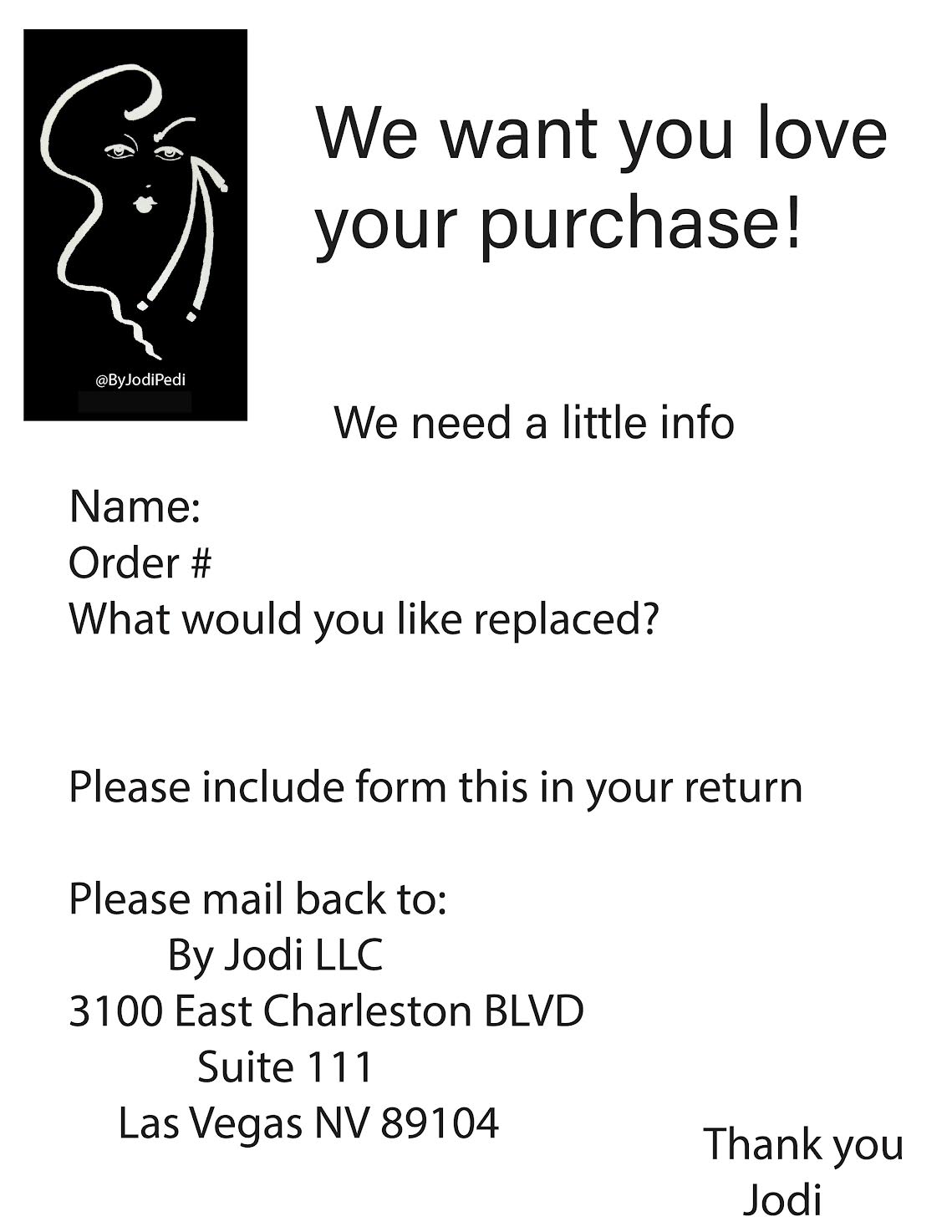 